教育部「高教深耕─提升高教公共性：完善弱勢協助，提升社會流動」計畫弱勢學生身分切結書(僅限三代家庭無人上大學者使用)本人 	以「三代家庭無人上大學者」之身分申請教育部「高教深耕─提升高教公共性：完善弱勢協助，提升社會流動」計畫之各項獎助方案，若爾後經查不符身分資格，願依學校規定處理並繳回已領金額。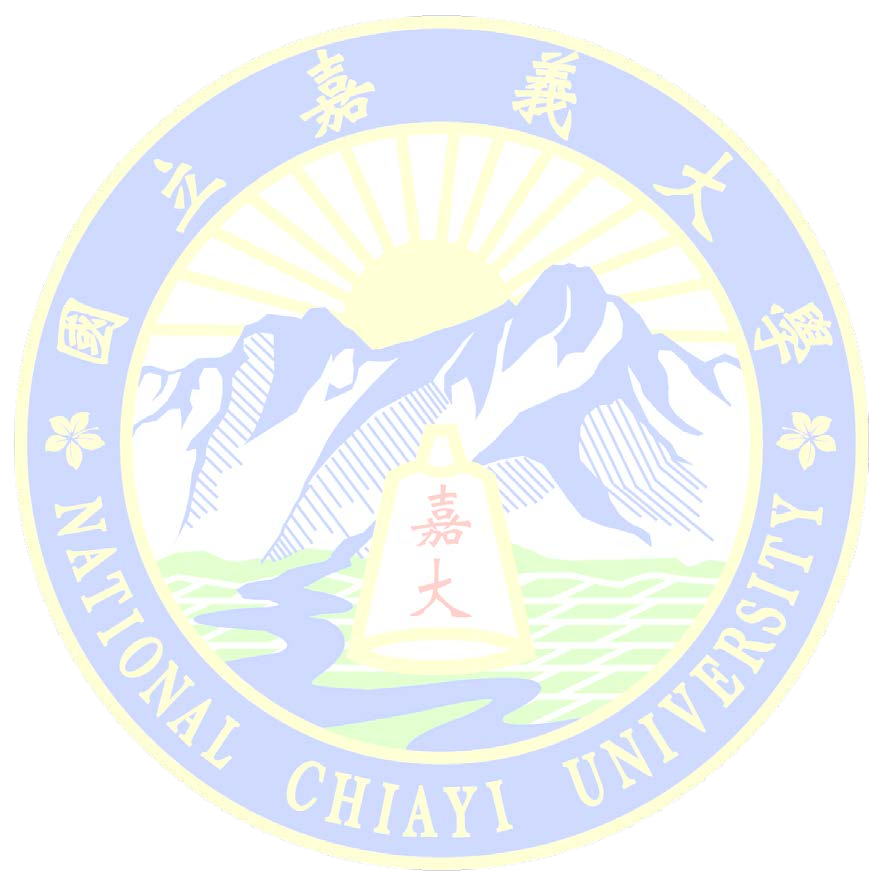 三代家庭學歷說明：班級：學號：學生姓名： 	(簽章)說明：一、檢具佐證文件：戶籍謄本手抄本(含三代以上直系親屬學歷、至少父母、祖父母學歷二、大學同等學力判斷，如二技、四技等於「技術職業學校」，讀完後具有同等大學學歷。中	華	民	國	年	月	日父學歷祖父學歷曾祖父學歷母學歷祖母學歷曾祖母學歷